Настоятель                       иерей Иаков ЗайцевВторой священник           иерей Николай ЗайцевРасписание богослужений на февраль 2021 годаРУССКАЯ ПРАВОСЛАВНАЯ ЦЕРКОВЬМосковский ПатриархатИжевская и  Удмуртская ЕпархияПРИХОД ХРАМА СВЯТЫХ ПЕРВОВЕРХОВНЫХ АПОСТОЛОВ ПЕТРА И ПАВЛА1понедельникВсенощное бдение. Исповедь.16.002 вторникПрп. Евфимия Великого (473).Исповедь. Литургия.08.003средаМолебен с акафистом Пресвятой Богородице перед иконой Ея«Неупиваемая Чаша».09.004четвергМолебен с акафистом свв. блгв. кнн. Петру и Февронии (о семейном благополучии).09.005пятницаМолебен с акафистом Кресту Господню.Вечерня. Полиелейная утреня. Исповедь.09.0016.006субботаБлж. Ксении Петербургской (XIX)Панихида.Исповедь. Литургия. Лития на могиле священника Михаила и матушки Надежды. Всенощное бдение. Исповедь.07.3008.1516.007воскресеньеНеделя 35-я по Пятидесятнице. Глас 2-й.Собор новомучеников и исповедников Церкви Русской.Поминовение всех усопших, пострадавших в годину гонений за веру Христову.Молебен с акафистом святым апостолам Петру и Павлу.Исповедь. Литургия.08.0009.0010средаМолебен с акафистом Пресвятой Богородице перед иконой Ея«Неупиваемая Чаша».09.0011четвергМолебен с акафистом свв. блгв. кнн. Петру и Февронии (о семейном благополучии).Всенощное бдение. Исповедь.09.0016.0012пятницаСобор вселенских учителей и святителей Василия Великого, Григория Богослова и Иоанна Златоустого.Исповедь. Литургия.Вечерня. Утреня. Исповедь.08.0016.0013субботаБессребренников мчч. Кира и Иоанна и иже с ними (311).Панихида.Исповедь. Литургия. Лития на могиле священника Михаила и матушки Надежды. Всенощное бдение. Исповедь.07.3008.1516.0014воскресеньеНеделя 36-я по Пятидесятнице. Глас 3-й.Предпразднество Сретения Господня. Мч. Трифона (250).Молебен с акафистом Преображению Господню.Исповедь. Литургия.Всенощное бдение. Исповедь.08.0009.0016.0015понедельникСретение Господа Бога и Спаса нашего Иисуса Христа.Исповедь. Литургия.08.0017средаМолебен с акафистом Пресвятой Богородице перед иконой Ея«Неупиваемая Чаша».09.0018четвергМолебен с акафистом свв. блгв. кнн. Петру и Февронии (о семейном благополучии).09.0019пятницаМолебен с акафистом Кресту Господню.Вечерня. Утреня. Исповедь.09.0016.0020субботаПрп. Парфения, еп. Лампсакийского (IV).Панихида.Исповедь. Литургия. Лития на могиле священника Михаила и матушки Надежды. Всенощное бдение. Исповедь.07.3008.1516.0021воскресеньеНеделя о мытаре и фарисее. Глас 4-й.Молебен с акафистом святым апостолам Петру и Павлу.Исповедь. Литургия.Начало Постной Триоди.Вечерня. Полиелейная утреня. Исповедь.08.0009.0016.0022понедельникОтдание праздника Сретения Господня.Обретение мощей свт. Тихона, патриарха Московского и всея России.Исповедь. Литургия.08.0024средаМолебен с акафистом Пресвятой Богородице перед иконой Ея«Неупиваемая Чаша».09.0025четвергМолебен с акафистом свв. блгв. кнн. Петру и Февронии (о семейном благополучии).09.0026пятницаМолебен с акафистом Кресту Господню.Вечерня. Утреня. Исповедь.09.0016.0027субботаРавноап. Кирилла, учителя Словенского.Панихида.Исповедь. Литургия. Лития на могиле священника Михаила и матушки Надежды. Всенощное бдение. Исповедь.07.3008.1516.0028воскресеньеНеделя о блудном сыне. Глас 5-й.Молебен с акафистом Преображению Господню.Исповедь. Литургия.08.0009.00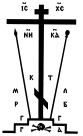 